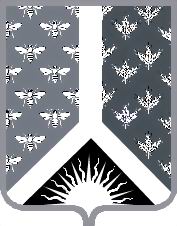 СОВЕТ НАРОДНЫХ ДЕПУТАТОВ НОВОКУЗНЕЦКОГО МУНИЦИПАЛЬНОГО РАЙОНАР Е Ш Е Н И Еот 21 февраля 2017 г. № 232-МНПАО внесении изменений в Положение о порядке проведения конкурса по отбору кандидатур на должность главы Новокузнецкого муниципального района, утвержденное решением Совета народных депутатов Новокузнецкого муниципального района от 29.04.2016 № 176-МНПАПринято Советом народных депутатовНовокузнецкого муниципального района21 февраля 2017 г.1. Внести в Положение о порядке проведения конкурса по отбору кандидатур на должность главы Новокузнецкого муниципального района, утвержденное решением Совета народных депутатов Новокузнецкого муниципального района от 29.04.2016 № 176-МНПА следующие изменения:1) пункт 5.2 изложить в следующей редакции:«5.2. Срок подачи заявлений на участие в конкурсе и предоставления необходимых документов составляет 15 календарных дней. Течение указанного срока начинается с даты приема документов, указанной в объявлении о проведении конкурса.»;2) пункт 6.1 изложить в следующей редакции:«6.1. Решением комиссии победителями конкурса на замещение должности главы Новокузнецкого муниципального района признаются не менее двух кандидатов.».2. Настоящее Решение вступает в силу со дня, следующего за днем его официального опубликования. Председатель Совета народных депутатов Новокузнецкого муниципального района                                                                            Е. В. Зеленская И. о. главы Новокузнецкого муниципального района                                                                            А. В. Шарнин